CATANDUVAS, 26 A 30 DE ABRIL DE 2021.PROFESSORA:SEGUNDA PROFESSORA:ALUNA:5º ANO VESPERTINOESCREVA O ALFABETO DESTACANDO AS VOGAIS.....................................................................................................................................................................................................................................................................................................ESCREVA OS NÚMEROS DE 150 A 160...................................................................................................................................................RECORTE E COLE PALAVRAS QUE INICIAM COM A LETRA P.DESENHE CADA UM NO AMBIENTE EM QUE VIVE.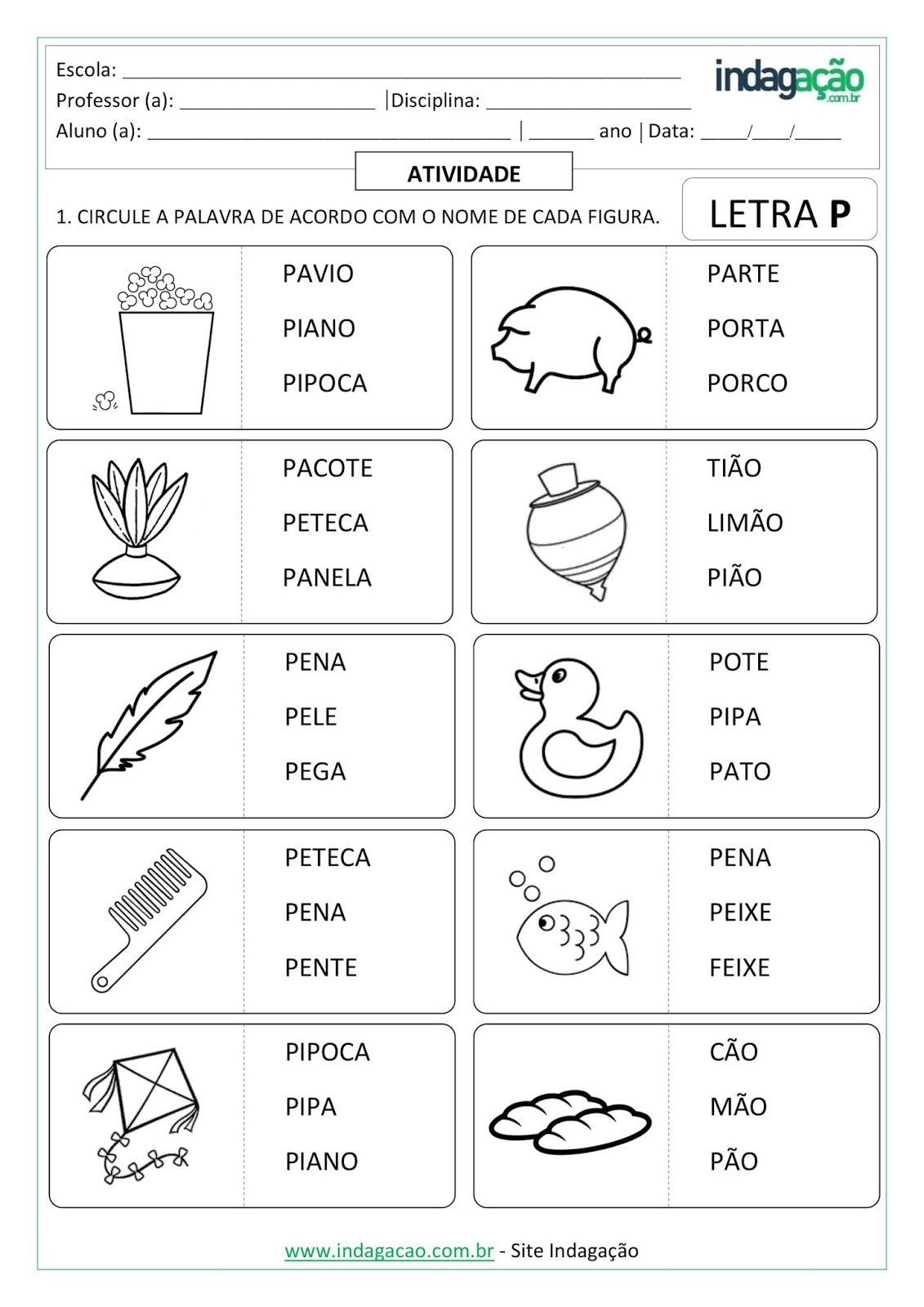 PATOPEIXEPIOLHOPORCOPULGA